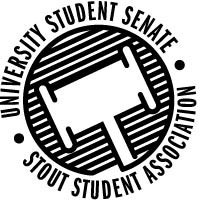 Figure 1: Stout Student Association LogoMeeting Minutes7:00 PM Ballroom A, Memorial Student Center50th Congress 6th Session October 8th, 2019Called to Order at 7:06 Pledge of AllegianceAcknowledgement of CountryRoll CallAll present Standing Committee Roll CallExecutiveDirector Gentz Excused OrganizationalSenator Penoske Excused FinancialSustainabilitySarah Rykal Excused Diversity and InclusivityNo meeting Visibility and OutreachNo meeting Information TechnologyNo meeting Words of Wisdom – Senator Penosoke Senator Haas has words of wisdom next week Open ForumStudent Disciplinary Hearing Committee/Chancellor’s Coalition/Knock and talk Initiative Nathan Kirkman Assistant Dean of Students- Stout has a student Disciplinary Hearing Committee. The committee is called on when a student finds themselves in trouble for a conduct violation from the university and would like to appeal that finding. SSA has representation on the committee. The committee usually consist of 4 individuals, a rep from academic staff, a rep from professional staff, and two ssa reps. This committee is called in seldom during the year. I haven’t had a pool of ssa representatives in the last couple years. I would need a pool of about 10 ssa members that I can call upon to convene a committee for a student who requests a hearing committee. The pool of ssa members would get outreach from me or from the dean of student’s office. We would coordinate availability between members. It takes some time but it’s very important. The hearing committee is usually head by a chair from the dean of students office. The committee can decide to uphold or lessen the sanction for a student. Director Bealieu- I have served on the committee in the past. Its pretty low stakes the chair and Nathan walk you through the process. Nathan Kirkman- Since the committee  is called on so rarely there is no formal training process. There is a “Just in Time Training” form that you can receive to help and the chair is there to walk everyone through the process.Director Serir- If it’s like a small courtroom then who would be the prosecutor?Nathan Kirkman- Usually me. As assistant dean of students my job is to enforce administrative codes. I present what I find to the committee and a rational. I may call witnesses. Then the student can ask any questions or provide their proof. After the committee goes into closed deliberation to decide if the sanction is fair and just as the committee sees fit.President Canon- Is there a guide for how the student must conduct themselves during the hearing?Nathan Kirkman- Yes there is. My job is to also make sure the student knows what’s happening. I help them through the state statute in terms they an understand. We don’t want to trick or deceive the students. I can refer process advisors as well to help the students understand what’s going on. I have to share with them what I’m going to be presenting. We also need SSA reps on the Chancellors Coalition for Alcohol and Drugs Committee. This group gets together to talk about ways we can help students make wise decisions when it comes to drugs and alcohol. This committee was started under Chancellor Sorenson when he was at Stout. We want students to participate and be engaged and provide feedback. SSA reps would be very helpful we are looking for 1 to 2 students to come and be on the committee. Knock and Talk is when we go around and try and engage off campus students. We need student volunteers to help out. We deliver bags with coupons and other things from the community of Menomonie and stout. If there any question you can find me on the dean of students website. President Canon relinquishes chair to Vice President Johnson Green Fee- Director Nadeau The green fee is a seg fee. A seg fee is a part of your tuition. It gets distributed to a bunch of different departments and they all have to be presented to and the voted on by the SSA. The green fee is specifically for sustainability things that affect students. It is ran by the sustainability council that I am the chair of. A green fee recommendation can from a student or the council comes up with an idea. The idea is presented to the council and then the council makes up a plan and gathers the proper information like how much it will cost and then a motion will need to be made and presented to senate to be voted on. The green fee funds don’t get put directly into the accounts of people who are in charge of the project it gets put into an award account which is basically a reimbursement account. After money is spent on the project the members will be reimbursed and then the rest of the money gets put back into the account. Student orgs can also go negative in their accounts and then will be reimbursed back to 0 from the green fee. Listening Session- President Canon – A constituent is just a fancy word for people who you represent. Some senators represent specific people like the college senators or like Greek life. Some senators represent everyone like senator of sustainability. Listening sessions are in the bylaws they are required for everyone to do. It may be done jointly so you can conduct it with anyone. You want to find some way to record the meeting with audio or notes. You need to listen to everyone’s thoughts and feelings. This provides valuable information for us so we can know what’s going on with the students. Having data like this is very important and we can identify problems. You may provide food or snack for the people in your listening session. You need to conduct at least one a semester.  President Johnson relinquishes chair back to President Canon Approval of the MinutesMinutes Approved 25-0-0 (Yay-nay-abstentions)Unfinished Business50.04.04 Updating the Constitution  This motion is to update and edit the constitution of the Stout Student Association.Director McConville explains the edits like 3 or 4 branches of governments. Changing the pronouns to gender neutral. If any has any edits they would like to make they are to be sent to Director McConville. Senator Halbach moves to postpone this motion for another week. Motion Postponed 25-0-0 (Yay-nay-abstentions)50.05.03 Updating the Bylaws This motion is to update and edit the bylaws of the Stout Student Association Motion Postponed 25-0-0 (Yay-nay-abstentions)New Business50.06.01 Appointment of Shared Governance This motion is to appoint senators to shared governance committee’s. President Canon explains that there are students on the Rec Complex Committee that are not on SSA. Senator Leonhard makes a friendly amendment to add in more students to be appointed in this motion. Motion Passed 25-0-0 (Yay-nay-abstentions)50.06.02 How to sort your waste burrito event This motion is to approve the sort your waste burrito event for the Sustainability Council. Director Nadeau Explains what will happen at the sort your waste event. It will be on the 15th you will be able to receive free burritos for coming and properly sorting through waste. Motion Passed 21-0-3 (Yay-nay-abstentions)Reports President – CanonConducted a meeting with ETC to setup a microphone system in SSA at our meetings to test out different setups at our meeting. Met with Disability services for sign language interpreter to discuss how to best go about having Interpreters at meetings. In that meeting we discussed a few different options; Having an Interpreter at all of our meetings (Sign Language Interpreter (4 all together, 2 Traditional Interpreters and Tactile), have it exclusively available upon request, or have them at our important meetings (Ex; Seg Fee Meeting). Mostly looking at how to make this initiative financial sustainable and exclusive. I Met with VC Lyons over a lunch meeting to discuss varying topics including his listening session deal with the previous Congress. Met with Bryan Barts, about the Career Conference and lack of major inclusivity. at the meeting I found out a lot more behind the scenes challenges that exist and going to work w/ Bryan to do various initiative. Send out an email to Renee Chandler, Director of Graduate and Stout Online, to connect with Senator Harri Bien-Aime about including our online students into SSA. Lastly, I attended the Legislative Affairs Special Committee to change the Bylaws and Constitution which is always a fun time.Vice President – JohnsonI attended EBC, continued working on the lawyer initiative, set up lunch with President Canon and Advisor Wittucki on Wednesdays at noon in the Fireside Cafe. I submitted the travel forms for Systems Reps (which might be canceled so I might have to undo that but we'll see) I attended the UW-System Sustainability Conference in Madison with Director Nadeau and Senator Penoske, a full report of this should be found in the additional reports section of the agenda.Director of Communications – Roberts  This past week I emailed the senators about shared governance committees and that they should join. I also added some of the new senators to standing committees. VAO finally has enough people to start meeting, so I’ve been trying to find a time that’d be best to meet. I also have been emailing with the graphic designer to see if she would like to sit on VAO. I also started making the new name plates for the new senators. Director of Organizational Affairs – SerierVerbal Report: I started my expedition through organizational petitions. We approved some great petitions. If you’re part of an org I did more things with org renewal. I also started to work on some constitution edit. I attended SPG yesterday. Director of Financial Affairs – GentzVerbal Report: Getting ready for contingency 1. The hearings start on Friday. I spoke with my advisor Jennifer Lee about stout foundation accounts and getting money form outside donors. I will be discussing my rollover reform proposal with BDP president. Director of Legislative Affairs – McConvilleThis last week I attended a meeting with Regent Plante about what we are looking for in a new Chancellor. I think the meeting was very productive, and Regent was very receptive. This will be continued in November; they both want continued student inputs. I emailed Doug Mell and sent up a meeting to work together on a legislative committee. Working on Bylaw and Constitution edits this last week with the committee. Finally, I sent out invitations to Senator Schachtner and Representative Stafsholt to attend to one of our meetings. Senator replied and she will be coming October 22nd.Director of Diversity and Inclusivity – BeaulieuThis week I did several things I finished watching the documentary that I intend to show for diversity week. I now just need to come up with discussion questions for the documentary, which can wait. I went through my emails, set up to the printer, uploaded the minutes to connect, and did my usual meeting prep. I also reached out to dining regarding a change in MSC food (this was resolved, I was informed there was just a vendor mistake). I also went to the first LGBTQIA+ search committee meeting, sent out the application to people who said they were interested, and looked up information on a two spirit speaker my council wants to bring to campus.Director of Sustainability – NadeauThis week I got the memo started for the water bottle filling station allocation. I also went to the meeting with Reagent Plante which had good recommendations for what we want to see in a new chancellor. I met with the transportation coordinator to discuss potential meeting topics for the meeting with DCT later this month. Finally, I went to the UW System Sustainability Conference which was a good time and I learned a lot about what how other campuses are pushing sustainability.Director of Information Technology – KangasLast week was a rather productive week for myself. On Monday, I attended a meeting with Regent Plante and others from SSA to talk about what students would like to see in the next Chancellor. I also attended a meeting to discuss our concerns about Student Technology Fee. During that meeting, we were able to secure another $7,000 for STF allocations, bringing the total to about $30,000 in revenue per year. In all, we have about $180,000 available, but the majority of that is rollover. Additionally, it was mentioned that STF should be safe from any budget cuts in the near future. Lastly, we talked about some concerns over a “Sunset Clause” and came to the agreement that the clause as it was proposed could not be done due to System policy. We agreed on a high-level compromise regarding a sunset clause which would include some changes to the process should we hit that $5,000 threshold. Overall this consists of ITC not meeting as regularly and a "call out" for requests not occurring should the clause be in effect. This will be a conversation the Information Technology Committee will continue during our first meeting. During my office hours, I worked on making a draft for the STF request form in addition to thinking what a Sunset Clause could look like. Lastly, ITC can finally meet so I started looking for meeting times for the Committee on Friday.Additional ReportsUW System Sustainability ConferenceVice President Johnson- This meeting was very interesting; it was mostly sustainability office folks and student org related to sustainability. We discussed a lot of stuff but the outline 3 sections Campus updates, 2 sessions of breakouts, and lastly a keynote speaker. The big thing to come out of this meeting was a drive to create a unified resolution for all 26 of the student governments to pass by the end of the school year. Eau Claire' office of sustainability will be spearheading this project. If you have any further questions or want to look at my notes in detail, please let me know.Shared GovernanceStanding Committee ReportsFinancial Affairs CommitteeDiversity and Inclusivity CouncilOrganizational Affairs CommitteeSustainability CouncilVisibility and Outreach CommitteeInformation Technology CommitteeAnnouncementsDirector Serir- SSA won second place for best float in the homecoming parade. The trophy is in the office. Vice President Johnson- Systems Rep this Saturday has been cancelled its just going to be a conference call held in the SSA office. PONG has an event in the ballrooms this weekend. An overnight event will be held in the ballrooms on the 26th its Halloween themed. Vice President Johnson would also like to see all college senators after the meeting. Director McConville-  Bylaw edits will be held this Thursday 5-6p in the SSA office. If you have edits send them to me or come to the meeting. Also Senators remember to have your outlook calender updated.Director Nadeau- There’s going to be a burrito event next Tuesday outside of the SSA office. Director Beaulieu- National Coming Out Day is this Friday. The Qube has several events that are going on. There will be face painting, a march, and a discussion. President Canon- The call for systems reps will be about the memorandum of understanding. Commons grand opening is October 25th. We need tour guides from 3:30 -5:30pAdjourned at 8:43 